3571 Old Cox RoadChase City, VA 23924(434) 262-2542vicrach310@gmail.comLongwood UniversityVictoria ThompsonACADEMICS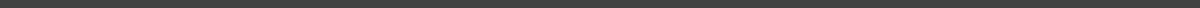 Have a GPA of 3.86. Served as Head Junior Marshall for the Bluestone High School 2017 Graduation Ceremony.  Served as the Class of 2018 Salutatorian for the Bluestone High School 2018 Graduation Ceremony.  LEADERSHIP AND EXTRACURRICULAR ACTIVITIESAugust 2017 - PresentThe Mecklenburg Sun - Newspaper InternAttends Mecklenburg County School Board and Board of Supervisors meetings with head writer Mrs. Susan Kyte to discuss how to professionally document local current events.Writes short paragraphs about meeting events to be reviewed and edited by Mrs. Kyte.August 2018 - PresentOdyssey at Longwood - Content CreatorWrites and submits articles once a week for online publication on various social media sites such as Facebook and Instagram.August 2014 - May 2018 Bluestone Marching and Concert Band - Section Leader of Flute SectionTeaches other flute members about musical and marching techniques for parade formation and competition. November 2015 - May 2018Bluestone High School Forensics Team - Original Oratory SpeakerPlaced 4th as Original Oratory Alternate for State at 2016 Regionals Competition. Advanced to the Regional Level for the 2016 and 2017 Competition Seasons.COMMUNITY SERVICEAugust 2014 - May 2018Mecklenburg Junior Women’s Association - Active MemberParticipates in charity events like selling cookbooks and hosting local dances where proceeds are donated to organizations such as the Mecklenburg County Cancer Association.Contributed a total of 128 service hours in Civic, Charitable, Educational, and Cultural categories.RELEVANT SKILLSCertified in Microsoft Word 2010 and Microsoft PowerPoint 2010. References available upon request.